FILL A BAG FOR A SISTER OR BROTHER CAMPAIGNOur goal is to show other women and men in need that we CARE about them, that we are HERE for them, that they do have people that will HELP them!!!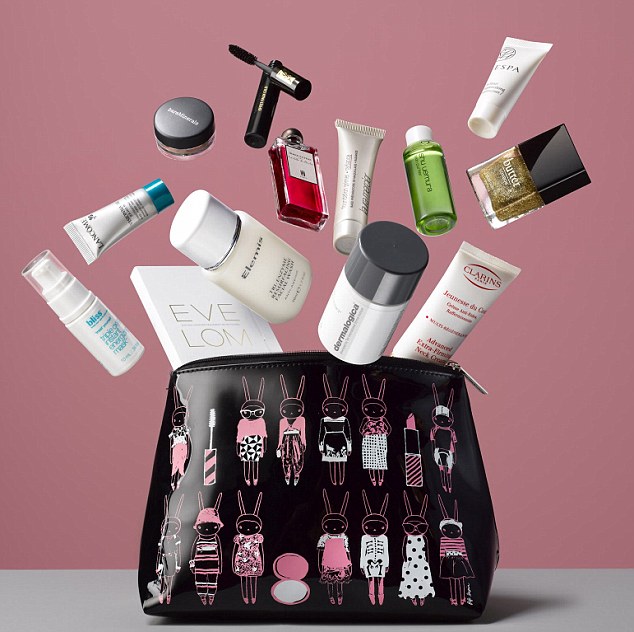 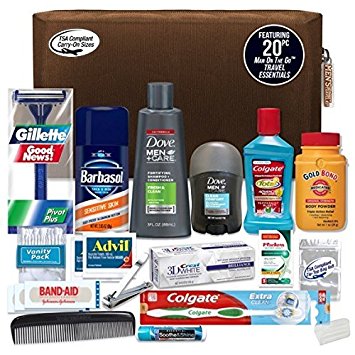 Please contribute by dropping off any of the following items (new, unopened):Purses or Backpacks (new or slightly used), wallets, chain purses, Shampoo, Conditioner, Feminine Products, Tooth Brush, Tooth Paste, Deodorant, Chap Stick, Brush, Comb, Small first aid kit, Gift Cards, Socks, MittensToOSSTF DISTRICT 17 OFFICEUNIT 6 - 51 KING ST. From October 1st – November 27th The Status of Women Committee will fill the bags and deliver them to the United Way on your behalf to be distributed.